SECCIÓN 1: DATOS DEL SOLICITANTERef.:  moneda e importe + Nro. de operación (Indicada oportunamente a su aviso) Localidad, Provincia      Fecha:      Solicitante de la operación: corresp. la Denominación de la Empresa  o el Nombre y Apellido de la Persona Física (el “Solicitante”)CUIT/CUIL/DNI:      Cuenta Corriente/Ahorro abierta en HSBC en pesos n°: ………………………. (En adelante, la “Cuenta Corriente”)Ante inconvenientes o solicitud de información adicional contactar a: Nombre:      , al teléfono      , e-mail:      @     .SECCIÓN 2: DETALLES DE LA OPERACIÓNTenemos el agrado de dirigirnos a ustedes, HSBC Bank Argentina S.A. (en adelante, denominado en forma indistinta “HSBC” o el “Banco” o “HBAR”), con el objeto de solicitarles la acreditación en nuestra Cuenta Corriente el importe correspondiente al cobro a través del Sistema de Pagos en Moneda Local (en adelante, “SML”) de la operación (en adelante, la “Solicitud”). Asimismo, autorizamos a debitar la mencionada cuenta por el monto de vuestros gastos y comisiones. Adjuntamos a la presente instrucción toda la documentación respectiva para su análisis. Importe en pesos: $  en numeros       -  (Pesos   en letras   ).DATOS DEL RECEPTOR Y ORDENANTE: DATOS DEL RECEPTOR: Razón social o nombre:      [_] CUIT / [_] CUIL:       CBU: DATOS DEL ORDENANTE:   Brasil:Razón social o nombre:      [_] CPF (Cadastro de Pessoa Física) / [_] CNPJ (Cadastro Nacional de Pessoa Jurídica):      ISBP identificador de la entidad financiera:      Agencia de la entidad financiera:      Cuenta de destino en la entidad financiera:      Uruguay: Razón Social o nombre del receptor:      CED o RUT (Cédula de identidad o Registro Único Tributario):            BIC (Código único de identificación de la entidad financiera):            ACC (Código de la cuenta en la entidad financiera):      Paraguay:    Nombre del exportador/receptor:       CED (Cédula de identidad), RUC (Registro Único de Contribuyentes) u OTRO (CLC, CRP o Pasaporte):      BIC (Código único de identificación de la entidad financiera):            ACC (Código de la cuenta de la entidad financiera):LA REFERIDA OPERACIÓN CURSADA POR EL SISTEMA DE PAGOS EN MONEDA LOCAL, CUYAS CONDICIONES DECLARO CONOCER Y ACEPTAR, CORRESPONDE A LOS SIGUIENTES CONCEPTOS: [DE LAS SIGUIENTES OPERACIONES, MARCAR LA QUE CORRESPONDA]Monto que se liquida del Ingreso       CÓDIGO CONCEPTO B01 – REALIZADAS(Indicar valores aplicados a cada permiso correspondiente al presente ingreso)Indicar con una “X” si se presenta documentación por las siguientes normativas:IMPORTANTE: Tener en cuenta los requisitos exigidos por la normativa correspondiente a cada caso.CÓDIGO CONCEPTO - B02 - C/PE Def. PENDIENTEIMPORTANTE: (*) Información obligatoria. De no completarse, la operación no podrá cursarse. (**) Solo para prefinanciaciones.De acuerdo al Texto Ordenado Exterior y Cambios del BCRA, completar según corresponda:En el caso de cobros anticipados de exportaciones de bienes (Concepto B02) o prefinanciaciones del exterior por exportaciones de bienes (Concepto B03): El ingreso de fondos corresponde a fondos NO proveniente de cuentas propias-	Banco Nominado para el seguimiento de la operación:      -	Fecha estimada de embarque:      -	País de destino de las mercaderías:      -	Posición arancelaria:       El ingreso de fondos proviene de cuenta propia del exterior con fondos no propios recibidos del importador del extranjero. Para vuestra corroboración se adjunta el extracto de la cuenta propia del exterior:-	Fecha de cobro en el exterior      -	Banco Nominado para el seguimiento de la operación:      -	Fecha estimada de embarque:      -	País de destino de las mercaderías:      -	Posición arancelaria:      En el caso de cobros de exportaciones de bienes (Concepto B01) o prefinanciación de bancos locales por exportaciones de bienes (Concepto B04), o Servicios (Conceptos iniciados con la letra S): El ingreso de fondos corresponde a fondos NO proveniente de cuentas propias El ingreso de fondos proviene de cuenta propia del exterior con fondos no propios recibidos del importador del extranjero. Para vuestra corroboración se adjunta el extracto de la cuenta propia del exterior:Fecha de cobro en el exterior:       El ingreso de fondos se corresponde a fondos propios desde una cuenta propia en el exterior a los fines de dar cumplimiento con la obligación de liquidación de exportaciones realizadas. Ingreso de Préstamo Financiero:Fecha de desembolso de los fondos:       Solicitud de prefinanciaciones y financiaciones:Código de concepto:      Monto a liquidar*:      Acreedor*:      Tasa T.N.A**:      Fecha estimada de Embarque*:                                      País de destino de mercadería*:      Posición Arancelaria:      Banco Nominado para el seguimiento:       (*) Información obligatoria. De no completarse, la operación no podrá cursarse. (**) Solo para prefinanciaciones. Cancelación de Pre o Post-financiaciones otorgadas por HBARAplicar a la cancelación de la/s siguiente/s pre o post-financiación/es de exportación/es:Número de referencia: Aplicación de capital: Aplicación de intereses (de corresponder) (*):(*) En caso que no se aplique divisa ingresada a la cancelación de intereses completar lo siguiente: Autorizamos a que se nos venda cambio bajo el concepto       por el importe de los Intereses      , autorizando debitar el equivalente en pesos más gastos y comisiones de nuestra Cta.Cte/Caja de Ahorros en $  Nro.:         Devoluciones de pagos de importaciones de bienes: Informo en carácter de declaración jurada que:• El pago con registro aduanero pendiente fue cursado por la entidad      • La fecha en la cual se realizó el pago es      • El número de identificación otorgado por la entidad por la cual se cursó el pago es el       Declaración Jurada - Punto 3.16.2.2 del Texto Ordenado Exterior y Cambios BCRAEl ingreso de fondos corresponde al compromiso asumido de acuerdo al Punto 3.16.2.2 del Texto Ordenado Exterior y Cambios BCRA, según el cual, y en cumplimiento de los plazos allí dispuestos, solicitamos liquidar en el mercado de cambios fondos originados en el cobro de préstamos otorgados a terceros, y/o el cobro de un depósito a plazo, y/o de la venta de cualquier tipo de activo, adquirido, constituido u otorgado con posterioridad al 28.05.2020.SECCIÓN 3: TÉRMINOS Y CONDICIONES DE LA OPERACIÓNTomamos conocimiento de que HSBC da estricto cumplimiento a las normas aplicables relativas, tanto a la prevención del lavado de dinero, como a la financiación del terrorismo. En tal sentido, no podrá imputarse responsabilidad al Banco por las consecuencias directas o indirectas, que pudieran generarse en la presentación de sus servicios y/o la utilización de sus productos a personas humanas y/o jurídicas, por la aplicación de la referida normativa.En caso de NO marcar ninguna opción en la sección de Cierre de Cambio de la presente Solicitud, HSBC cerrará cambio de manera automática. En caso de indicar la primera opción, o de cerrar cambio a través de un corredor, HSBC no procederá a realizar la transferencia sin dicha confirmación siendo responsabilidad del cliente confirmar el tipo de cambio aplicable sin que ello genere responsabilidad alguna por parte de HSBC.La confirmación de la presente Solicitud está sujeta al cumplimiento de los requisitos de documentación y al procesamiento por parte de HSBC, y su recepción no implica compromiso de liquidación en el mismo día de su recepción.Adjuntamos a la presente Solicitud la documentación complementaria necesaria para realizar la operación a los fines de su análisis por parte del equipo de operaciones del Banco (Trade Services). Declaramos bajo juramento que:la información consignada en la presente Solicitud es exacta, completa y verdadera, liberando a HSBC de cualquier responsabilidad por la omisión y/o inexactitud y/o falsedad de la misma. Asimismo, manifestamos que la presente operación no se ha cursado ni se cursará por ninguna otra vía. reunimos los requisitos establecidos en el Texto Ordenado de Exterior y Cambios del Banco Central de la República Argentina (“BCRA”), sus modificatorias y complementarias, para realizar esta operación y que se cumplen con los limites allí establecidos.conocemos y comprendemos que las operaciones que no se ajusten a lo dispuesto en la normativa cambiaria se encuentran alcanzadas por el Régimen Penal Cambiario establecido por el BCRA y que cumplimos con las normas del BCRA aplicables a esta operación. los fondos utilizados para la realización de esta operación provienen de la actividad declarada ante HSBC Bank Argentina S.A.en el caso de que percibamos divisas en devolución de pagos de importaciones efectuados con acceso al mercado de cambios, las liquidaremos en el mercado de cambios dentro de los 5 (cinco) días hábiles de que tales divisas fueran puestas a nuestra disposición.Asimismo, manifestamos y declaramos que:en cumplimiento de lo requerido por disposiciones legales emanadas de la Unidad de Información Financiera (en adelante, la “UIF”) y del BCRA en materia de Prevención de Lavado de Dinero y Financiación del Terrorismo, las que declaramos conocer y aceptar, o las que se dicten en el futuro, declaramos bajo juramento que el origen de los fondos que serán utilizados para el concepto indicado en el detalle de la transferencia de conformidad con el presente, tendrán un origen legítimo y serán provenientes de la actividad comercial declarada por el Solicitante. Tomamos conocimiento de que HSBC en su carácter de sujeto obligado tiene el deber de dar cumplimiento a la normativa anteriormente mencionada y, por tal motivo, podrá requerir al Solicitante, de considerarlo necesario, mayor información/documentación relativa a acreditar el origen y licitud de los fondos utilizados. Asimismo, nos comprometemos a exhibir y suministrar copia de la misma dentro de los plazos que exijan las disposiciones legales y/ o HSBC.hemos sido informados por el Banco que pertenecemos al SEGMENTO COMERCIAL/CONSUMO, todo ello de conformidad con lo establecido por el artículo 1379 del Código Civil y Comercial de la Nación.ni nosotros, ni nuestras subsidiarias, ni cualquiera de nuestros directores, oficiales, agentes, empleados o cualquier otra persona actuando en nuestro nombre o en nombre de nuestras subsidiarias, realizaron actos o realizarán actos que en forma directa o indirecta resulten en una violación a la Foreign Corrupt Practices Act of 1977 (en adelante “FCPA”) y sus modificatorias y normas y regulaciones relacionadas, a la UK Bribery Act o a cualquier otra ley aplicable de anticorrupción. Hemos establecido, instituido y mantenemos políticas y procedimientos con el fin de promover y lograr el cumplimiento de las leyes mencionadas en el párrafo anterior.Indemnidad: nos comprometemos a indemnizar y a mantener indemne y libre de todo daño y/o perjuicio a HSBC, sus afiliadas y a sus respectivos accionistas, oficiales, ejecutivos, directores, empleados, agentes, asesores y representantes (cada uno de ellos, la “Parte Indemnizada”) contra, y respecto de, toda pérdida, reclamo, multa, sanción, costo, gasto, impuesto, interés, recargo, daño, honorario, perjuicio y/o responsabilidad, de cualquier clase y/o naturaleza, a los que la Parte Indemnizada pueda estar sujeta, bajo cualquier ley nacional, provincial o municipal, o incluso extranjera, que sea aplicable, o que pueda derivar de o estar vinculada a las transacciones acordadas bajo esta Solicitud, salvo dolo o culpa grave de HSBC calificada como tal por sentencia judicial firme de autoridad competente pasada en autoridad de cosa juzgada. Asimismo, nos comprometemos a reembolsar a HSBC cualquier gasto y/o costo legal razonable y/o de otro tipo en el que el Banco hubiere incurrido en relación con la investigación y/o defensa de cualquiera de dichas pérdidas, reclamos, daños, perjuicios, impuestos, multas, sanciones, costos, gastos, sentencias y/o responsabilidades, de cualquier clase y/o naturaleza, salvo que hubiere mediado dolo o culpa de la Parte Indemnizada calificada como tal por sentencia judicial firme de autoridad competente pasada en autoridad de cosa juzgada.Sanciones: reconocemos que HSBC Bank Argentina S.A., HSBC Seguros de Vida (Argentina) S.A, HSBC Seguros de Retiro (Argentina) S.A. y HSBC Holdings plc, sus subsidiarias y afiliadas (en forma conjunta, el “Grupo HSBC”) están firmemente comprometidos con el cumplimiento de todas las leyes y regulaciones aplicables destinadas a la prevención de las actividades ilícitas, el lavado de dinero y el financiamiento del terrorismo. Esto incluye el cumplimiento con los regímenes de sanciones aplicables en los países en los que HSBC lleva a cabo sus actividades, incluidos los regímenes de sanciones administrados o aplicados por el Consejo de Seguridad de las Naciones Unidas, la Unión Europea, el Tesoro de Su Majestad del Reino Unido, la Oficina de Control de Activos en el Extranjero del Departamento del Tesoro de los Estados Unidos (“OFAC”), la Autoridad Monetaria de Hong Kong, y otras sanciones aplicables de otras autoridades (en adelante, las "Sanciones").Por lo tanto:-	declaramos que tanto nosotros, como nuestras subsidiarias, afiliadas, directores, funcionarios, empleados o agentes; no somos personas humanas o jurídicas de propiedad o controladas por personas humanas o jurídicas que se encuentran: (i) sujetas a Sanciones; o (ii) situadas, constituidas, o residentes de un país o territorio sujeto a Sanciones, o cuyo gobierno esté sujeto a Sanciones, incluyendo sin limitaciones la Región de Crimea, Cuba, Irán, Siria, y Corea del Norte. -	garantizamos que tanto nosotros como nuestras subsidiarias y/o afiliadas no realizaremos transacciones que involucren al Grupo HSBC que directa o indirectamente: i) se relacionen con una actividad o negocio prohibido según lo definido por las Sanciones; y ii) sean realizadas en nombre de, con, o involucrando a, cualquier persona humana o jurídica, buque, país, o territorio que sea objeto de Sanciones; y/o iii) resulten en una violación de sanciones. -	declaramos haber implementado controles para garantizar que no se procese ninguna transacción ni se conduzca ninguna actividad que contravenga lo establecido anteriormente a través del Grupo HSBC, que ni la firma ni el cumplimiento del presente o cualquier transacción, actividad, pago o servicio contemplado por, resultante o relacionado con el presente, incluyendo el procesamiento de cualquier documento, que eventualmente podría causar o resultar en una violación por el Grupo HSBC de las Sanciones. -	declaramos que toda transacción que se encuentre siendo analizada por HSBC, para asegurar su adecuación a la legislación y regulación aplicable o a las políticas del Grupo HSBC, no será presentada nuevamente ni modificada mientras HSBC se encuentre analizándola. Si HSBC rechazare cualquier transacción por motivos legales o relacionados con las políticas del Grupo HSBC nos comprometemos a no modificar ni presentar nuevamente la transacción.Efectuamos las declaraciones y garantías arriba mencionadas a los fines de que HSBC continúe proveyéndonos servicios bancarios y otros relacionados, con el expreso conocimiento y aceptación de que el incumplimiento de tales declaraciones y garantías por parte nuestra podrá, a sola discreción de HSBC, ser considerado un incumplimiento de los contratos, acuerdos u otros documentos que acrediten operaciones u otras transacciones o relaciones bancarias entre nosotros y HSBC.Reconocemos y autorizamos a HSBC a tomar cualquier medida que a su exclusivo y absoluto criterio considere apropiada para cumplir con cualquier ley y/o reglamentación nacional o internacional, pedido de autoridad pública o regulatoria local y/o extranjera debidamente facultada para ello, o cualquier política del Grupo HSBC, siempre que se relacione con Sanciones, la prevención del fraude, lavado de dinero, financiamiento del terrorismo o de otras actividades delictivas (colectivamente los “Requisitos Pertinentes”). La medida precedentemente mencionada podrá incluir, sin que la mención sea limitativa, la investigación de transacciones en relación con nosotros -en particular aquellas que involucren la transferencia internacional de fondos- incluyendo la fuente de fondos o el receptor propuesto de los mismos, pagados en relación con nosotros y cualquier otra información o comunicaciones enviadas por nosotros o en nuestro nombre. HSBC nos notificará la existencia de circunstancias que pudieren demorar o impedir el tiempo de procesamiento en la medida en que ello fuere legal y materialmente posible. Ni HSBC ni ningún miembro del Grupo HSBC será responsable por la pérdida, ya sea directa o indirecta, e incluyendo, sin que la mención sea limitativa, lucro cesante o pérdida de intereses o daño sufrido por nosotros y/o terceros que surja de o sea causada en forma total o parcial por cualesquiera medidas que sean tomadas por HSBC o cualquier miembro del Grupo HSBC para cumplir con los Requisitos Pertinentes (incluyendo, sin que la mención sea limitativa, aquellas medidas mencionadas en esta Cláusula). Supuestos de Incumplimiento: HSBC podrá considerar que el Solicitante incurrió en un incumplimiento si ocurriere alguno de los hechos que se describen a continuación:Si el Solicitante no exhibiera o no suministrara toda la información y documentación solicitada por HSBC en su carácter de sujeto obligado conforme disposiciones legales emanadas de la UIF y del BCRA en materia de Prevención de Lavado de Dinero y Financiación del Terrorismo, en cualquier oportunidad que éste lo considere necesario con el fin de verificar el origen y licitud de los fondos utilizados por nosotros; oSi el Solicitante se viera involucrado en acciones judiciales o administrativas relativas a transacciones u operaciones que pudieran acarrear una posible violación a las disposiciones legales vigentes, o que pudieran dictarse en el futuro, en materia de Prevención de Lavado de Dinero y/o Financiación del Terrorismo; osi el Solicitante hubiera incurrido en falsedad, inexactitud manifiesta, u omisión material, respecto a las declaraciones y garantías efectuadas en la presente.Datos: LA AGENCIA DE ACCESO A LA INFORMACIÓN PÚBLICA, en su carácter de Órgano de Control de la Ley de Protección de Datos Personales N° 25.326 (la “Ley 25.326”), tiene la atribución de atender las denuncias y reclamos que interpongan quienes resulten afectados en sus derechos por incumplimiento de las normas vigentes en materia de protección de datos personales. El Solicitante, previa acreditación de su identidad, tiene derecho a solicitar y obtener información de sus datos personales incluidos en los bancos de datos públicos, o privados destinados a proveer informes; quien debe proporcionar la información solicitada dentro de los diez días corridos de haber sido intimado fehacientemente. Vencido el plazo sin que se satisfaga el pedido, o si evacuado el informe, éste se estimara insuficiente, quedará expedita la acción de protección de los datos personales o de hábeas data prevista en esta ley. El derecho de acceso a que se refiere este artículo sólo puede ser ejercido en forma gratuita a intervalos no inferiores a seis meses, salvo que se acredite un interés legítimo al efecto. El ejercicio del derecho al cual se refiere este artículo en el caso de datos de personas fallecidas le corresponderá a sus sucesores universales. Destino de los datos proporcionados por el Solicitante - Información a terceros. En cumplimiento de lo establecido por el Art. 6 de la Ley 25.326, el Solicitante toma conocimiento y acepta que: (a)	sus datos están siendo recabados para efectuar las evaluaciones internas y externas, y de ser aceptada la propuesta, para otorgarle los servicios y/o productos que hayan sido solicitados;(b)	sus datos formarán parte de un banco de datos electrónicos cuyo titular es HSBC Bank Argentina S.A.;(c)	los datos aquí solicitados son necesarios con el fin de poder evaluar la solicitud de servicios y/o productos y se considera que los mismos son exactos y veraces; (d)	tiene derecho a acceder a sus datos personales en forma gratuita en intervalos no inferiores a seis meses, salvo que acredite un interés legítimo al efecto y que, de ser procedente, tiene derecho a rectificar y/o suprimir los datos aquí solicitados (Arts. 14, 15 y 16 de la Ley 25.326).Autorización. El Solicitante autoriza a HSBC Bank Argentina S.A., HSBC Seguros de Vida (Argentina) S.A. y HSBC Seguros de Retiro (Argentina) S.A. (en forma conjunta, “HSBC Argentina”) a:(a)	(i) incorporar sus datos en cualquier base de datos de conformidad con la ley aplicable; (ii) consultar, utilizar, suministrar o transferir la información recolectada en el marco de la prestación de servicios por parte de HSBC Argentina a las compañías que le prestan servicios, incluyendo aquellas especializadas en base de datos y servicios de evaluación crediticia; y (iii) utilizar los datos personales y cederlos a entidades, incluyendo prestadores de servicios, locales o en cualquier jurisdicción extranjera, ya sea para fines de evaluación y otorgamiento de productos o servicios, evaluación y administración del riesgo crediticio, tareas operativas, de almacenamiento de datos o desarrollo de actividades necesarias o convenientes para mantener la relación comercial con el Solicitante.(b)	Asimismo, HSBC Argentina podrá suministrar los datos personales a otras empresas del Grupo HSBC y/o a terceras empresas vinculadas al mismo por acuerdos comerciales a fin de acceder a los distintos servicios y/o productos prestados por ellas. (c)	Transferir los datos personales e información financiera del Solicitante cuando estos sean requeridos por autoridades fiscales locales y/o extranjeras debidamente facultadas para ello. (d)	El Solicitante toma conocimiento que HSBC Argentina tratará con confidencialidad los datos requeridos y que los mismos serán usados de acuerdo con la finalidad para la que han sido recolectados, pudiendo en cualquier momento ejercitar el derecho de acceso, rectificación, cancelación u oposición mediante comunicación escrita remitida formalmente a contactenos@hsbc.com.ar.Impuestos: reconocemos que somos exclusivamente responsables de comprender y cumplir con sus obligaciones impositivas (incluyendo, sin que la mención sea limitativa, el pago de impuestos o la presentación de declaraciones juradas u otra documentación requerida por autoridades competentes relativa al pago de todos los impuestos pertinentes) en todas las jurisdicciones en las que surjan tales obligaciones y en relación con la apertura y uso de cuentas y/o Servicios prestados por HSBC y/o miembros del Grupo HSBC. Reconocemos que determinados países pueden tener legislación con efecto extraterritorial independientemente de su lugar de domicilio, residencia, ciudadanía o constitución. Asimismo, reconocemos que HSBC y/o cualquier miembro del Grupo HSBC no brinda ni brindará asesoramiento impositivo, debiendo el Solicitante requerir asesoramiento legal y/o impositivo independiente, en caso de considerarlo necesario.Reconocemos que el Banco y/o cualquier miembro del Grupo HSBC no tiene responsabilidad alguna con respecto a sus obligaciones impositivas en cualquier jurisdicción en la cual puedan surgir incluyendo sin límite, cualquiera que se relacione específicamente con la apertura y uso de cuentas y/o servicios prestados por el Banco y/o miembros del Grupo HSBC. Todos los gastos, impuestos, contribuciones, tasas, retenciones, percepciones, deducciones y/o compensaciones, tasas actuales o futuro que resulten de aplicación bajo el presente instrumento y/o los servicios de los que da cuenta el mismo serán a nuestro exclusivo cargo, quedando HSBC autorizado a debitar -aún en descubierto- los importes que, en tales conceptos, se vea obligado a tributar ya fuere en carácter de agente de retención o como obligado directo, de cualquiera de las cuentas bancarias que tengamos abiertas en HSBC. En tal supuesto, deberemos pagar al Banco los importes adicionales que resulten necesarios para que los montos netos que perciba el Banco (luego de tomar en cuenta tal retención/percepción o deducción), sean iguales a los montos que el Banco hubiera recibido de no haberse practicado la retención/percepción o deducción de dichos impuestos o derechos.Ley aplicable y Jurisdicción: la validez y naturaleza de la Solicitud y de las obligaciones emanadas de la misma serán regidas e interpretadas por las leyes de la República Argentina. Asimismo, aceptamos someternos a la jurisdicción de los Tribunales Nacionales en lo Comercial con asiento en la Ciudad Autónoma de Buenos Aires, haciendo expresa renuncia a cualquier otra jurisdicción o fuero que pudiere corresponder y constituimos domicilio especial en el indicado en los datos del ordenante donde serán válidas todas las notificaciones judiciales y/o extrajudiciales que allí se envíen, a la vez que indicamos como lugar de cumplimiento de todas las obligaciones a mi (nuestro) cargo el domicilio del Banco, sito en la calle Hipólito Bouchard 557 piso 20, de la Ciudad Autónoma de Buenos Aires.La Solicitud y todos sus términos se considerarán aceptados en oportunidad de dar curso HSBC a la operatoria/instrucción por nosotros solicitada conforme el procedimiento establecido en esta Solicitud       _____________________________________________                                 ________________________________Firma/s Cliente (“)			                                             Aclaración de Firmas         (“) Titular/es y/o Apoderados (p/ Persona Jurídica)                                                                                                                                                                    ________________________________                                                                                                             D.N.I.                             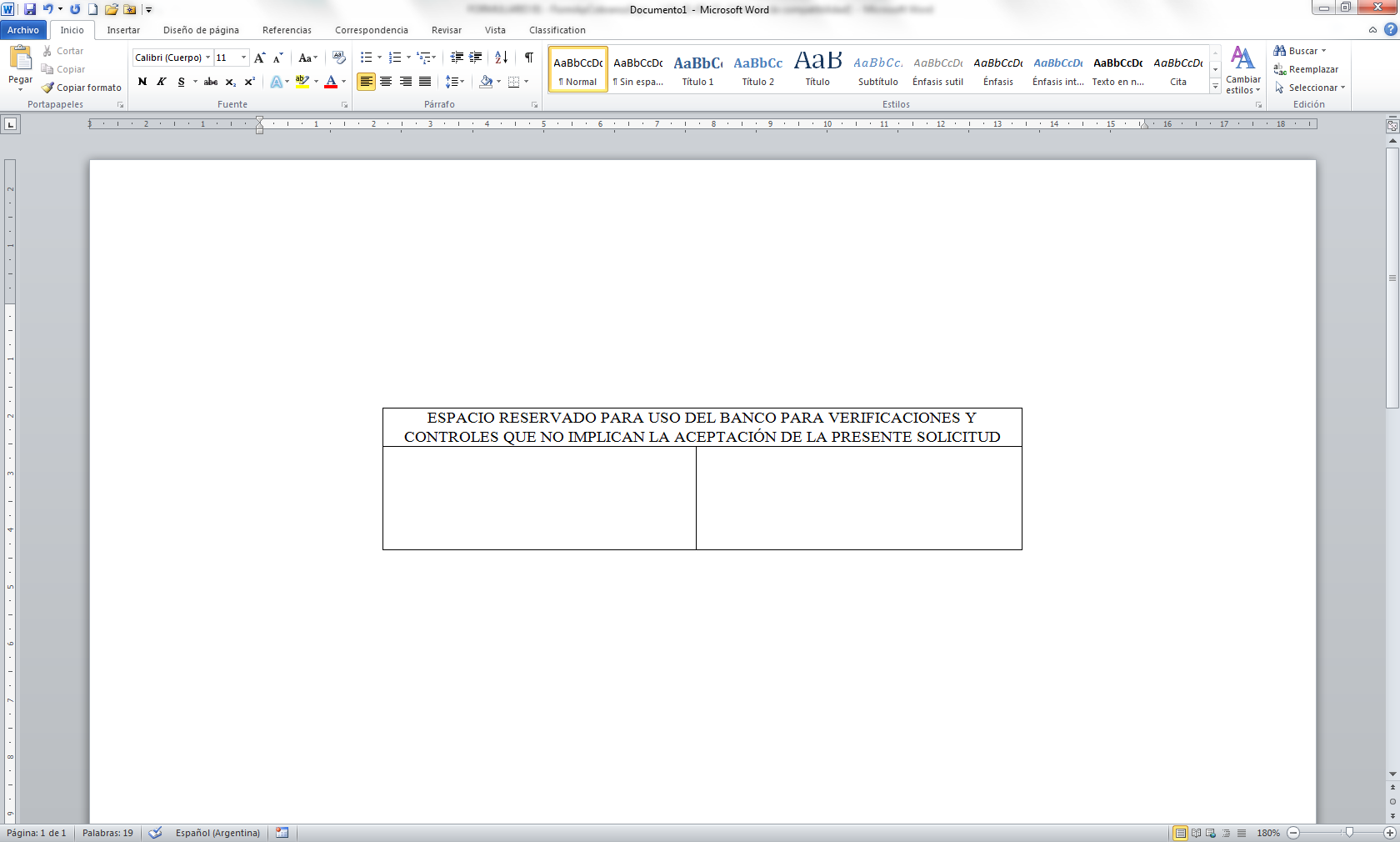 BOLETO DE COMPRA DE CAMBIO –  BCRA(común a todas las operatorias y de integración obligatoria)BOLETO DE COMPRA DE CAMBIO –  BCRA(común a todas las operatorias y de integración obligatoria)BOLETO DE COMPRA DE CAMBIO –  BCRA(común a todas las operatorias y de integración obligatoria)BOLETO DE COMPRA DE CAMBIO –  BCRA(común a todas las operatorias y de integración obligatoria)BOLETO DE COMPRA DE CAMBIO –  BCRA(común a todas las operatorias y de integración obligatoria)BOLETO DE COMPRA DE CAMBIO –  BCRA(común a todas las operatorias y de integración obligatoria)BOLETO DE COMPRA DE CAMBIO –  BCRA(común a todas las operatorias y de integración obligatoria)BOLETO DE COMPRA DE CAMBIO –  BCRA(común a todas las operatorias y de integración obligatoria)ENTIDAD: HSBC Bank Argentina SAENTIDAD: HSBC Bank Argentina SAENTIDAD: HSBC Bank Argentina SAENTIDAD: HSBC Bank Argentina SACODIGO: 150CODIGO: 150CODIGO: 150CODIGO: 150IMPORTE Y MONEDA A LIQUIDAR *:      IMPORTE Y MONEDA A LIQUIDAR *:      IMPORTE Y MONEDA A LIQUIDAR *:      IMPORTE Y MONEDA A LIQUIDAR *:      IMPORTE Y MONEDA A LIQUIDAR *:      IMPORTE Y MONEDA A LIQUIDAR *:      IMPORTE Y MONEDA A LIQUIDAR *:      IMPORTE Y MONEDA A LIQUIDAR *:      SOLICITANTE *:      SOLICITANTE *:      SOLICITANTE *:      SOLICITANTE *:      SOLICITANTE *:      CUIT *:      CUIT *:      CUIT *:      Domicilio y localidad:      Domicilio y localidad:      Domicilio y localidad:      Domicilio y localidad:      Domicilio y localidad:      CODIGO POSTAL      CODIGO POSTAL      CODIGO POSTAL      CONCEPTO *:       CONCEPTO *:       CONCEPTO *:       CONCEPTO *:       CONCEPTO *:       CONCEPTO *:       CONCEPTO *:       CODIGO *:      Fecha de embarque:    Fecha de embarque:    Instrumento comprado: 03 Orden de PagoInstrumento comprado: 03 Orden de PagoInstrumento comprado: 03 Orden de PagoInstrumento comprado: 03 Orden de PagoInstrumento comprado: 03 Orden de PagoT. Cambio:      PAGADOR DEL EXTERIOR *:      PAGADOR DEL EXTERIOR *:      PAGADOR DEL EXTERIOR *:      PAGADOR DEL EXTERIOR *:      PAGADOR DEL EXTERIOR *:      PAGADOR DEL EXTERIOR *:      PAGADOR DEL EXTERIOR *:      PAGADOR DEL EXTERIOR *:      Localidad*:      Localidad*:      Localidad*:      Localidad*:      Localidad*:      Localidad*:      País*:      País*:      Banco pagador del exterior:      Banco pagador del exterior:      Banco pagador del exterior:      SWIFT / ABA / BLZ:      SWIFT / ABA / BLZ:      SWIFT / ABA / BLZ:      SWIFT / ABA / BLZ:      SWIFT / ABA / BLZ:      Localidad :      País:      País:      País:      País:      País:      País:      País:      (*) Campos obligatorios. Por favor integrar, de lo contrario la operación no podrá ser liquidada.(*) Campos obligatorios. Por favor integrar, de lo contrario la operación no podrá ser liquidada.(*) Campos obligatorios. Por favor integrar, de lo contrario la operación no podrá ser liquidada.(*) Campos obligatorios. Por favor integrar, de lo contrario la operación no podrá ser liquidada.(*) Campos obligatorios. Por favor integrar, de lo contrario la operación no podrá ser liquidada.(*) Campos obligatorios. Por favor integrar, de lo contrario la operación no podrá ser liquidada.(*) Campos obligatorios. Por favor integrar, de lo contrario la operación no podrá ser liquidada.(*) Campos obligatorios. Por favor integrar, de lo contrario la operación no podrá ser liquidada.CIERRE DE CAMBIO: Nos contactaremos con la mesa de cambios del Banco a los efectos de la concertación de la operación Autorizamos a ustedes a que cursen directamente la operación solicitada. 	 En el día tenemos operaciones de Importaciones. Llamaremos a la mesa de cambios del Banco para curso simultáneo  Cerraremos cambio a través del corredor:      En caso de NO marcar ninguna opción, HBAR cerrará cambio de manera automática.CIERRE DE CAMBIO: Nos contactaremos con la mesa de cambios del Banco a los efectos de la concertación de la operación Autorizamos a ustedes a que cursen directamente la operación solicitada. 	 En el día tenemos operaciones de Importaciones. Llamaremos a la mesa de cambios del Banco para curso simultáneo  Cerraremos cambio a través del corredor:      En caso de NO marcar ninguna opción, HBAR cerrará cambio de manera automática.CIERRE DE CAMBIO: Nos contactaremos con la mesa de cambios del Banco a los efectos de la concertación de la operación Autorizamos a ustedes a que cursen directamente la operación solicitada. 	 En el día tenemos operaciones de Importaciones. Llamaremos a la mesa de cambios del Banco para curso simultáneo  Cerraremos cambio a través del corredor:      En caso de NO marcar ninguna opción, HBAR cerrará cambio de manera automática.CIERRE DE CAMBIO: Nos contactaremos con la mesa de cambios del Banco a los efectos de la concertación de la operación Autorizamos a ustedes a que cursen directamente la operación solicitada. 	 En el día tenemos operaciones de Importaciones. Llamaremos a la mesa de cambios del Banco para curso simultáneo  Cerraremos cambio a través del corredor:      En caso de NO marcar ninguna opción, HBAR cerrará cambio de manera automática.CIERRE DE CAMBIO: Nos contactaremos con la mesa de cambios del Banco a los efectos de la concertación de la operación Autorizamos a ustedes a que cursen directamente la operación solicitada. 	 En el día tenemos operaciones de Importaciones. Llamaremos a la mesa de cambios del Banco para curso simultáneo  Cerraremos cambio a través del corredor:      En caso de NO marcar ninguna opción, HBAR cerrará cambio de manera automática.CIERRE DE CAMBIO: Nos contactaremos con la mesa de cambios del Banco a los efectos de la concertación de la operación Autorizamos a ustedes a que cursen directamente la operación solicitada. 	 En el día tenemos operaciones de Importaciones. Llamaremos a la mesa de cambios del Banco para curso simultáneo  Cerraremos cambio a través del corredor:      En caso de NO marcar ninguna opción, HBAR cerrará cambio de manera automática.CIERRE DE CAMBIO: Nos contactaremos con la mesa de cambios del Banco a los efectos de la concertación de la operación Autorizamos a ustedes a que cursen directamente la operación solicitada. 	 En el día tenemos operaciones de Importaciones. Llamaremos a la mesa de cambios del Banco para curso simultáneo  Cerraremos cambio a través del corredor:      En caso de NO marcar ninguna opción, HBAR cerrará cambio de manera automática.CIERRE DE CAMBIO: Nos contactaremos con la mesa de cambios del Banco a los efectos de la concertación de la operación Autorizamos a ustedes a que cursen directamente la operación solicitada. 	 En el día tenemos operaciones de Importaciones. Llamaremos a la mesa de cambios del Banco para curso simultáneo  Cerraremos cambio a través del corredor:      En caso de NO marcar ninguna opción, HBAR cerrará cambio de manera automática.  COBRO POR EXPORTACIONES                                                   CODIGO CONCEPTO:  B01 - REALIZADAS                                                                                                                  B02 - C/PE Def. PENDIENTEFACT.PERMISO DEEMBARQUEFOBFOBFLETEFLETESEGUROSEGUROSUBTOTALCOMPLETOTOTALAPLICADOTOTALAPLIC.TOTALAPLIC.  AJUSTES A DEDUCIR / INC.                                            MERMA, FALTANTE, DEFICIENCIA (Texto Ordenado Exterior y Cambios BCRA)  COMISION DEL EXTEROR.                                              INSUMOS IMPORTADOS TEMP. (Texto Ordenado Exterior y Cambios BCRA)  MUESTRA / PROMO:                                                       OTRO:      	 COBRO ANTICIPADO DE EXPORTACIONES                                    CODIGO CONCEPTO: B02Monto a liquidar:(*)      Monto a liquidar:(*)      Fecha estimada de Embarque:(*)                                      Acreedor :(*)        País de Residencia:(*)      País de Residencia:(*)      Banco nominado para el seguimiento del anticipo o la prefinanciación :      Banco nominado para el seguimiento del anticipo o la prefinanciación :      Banco nominado para el seguimiento del anticipo o la prefinanciación :      La Posición Arancelaria de la mercadería es     La Posición Arancelaria de la mercadería es     La Posición Arancelaria de la mercadería es     VINCULACIÓNSegún lo dispuesto en la Comunicación “A” 6811 sus modificatorias y complementarias, excepto para los Códigos de concepto A07, A09, A10, A12, S06, declaramos en forma jurada el tipo de relación de acuerdo al punto 1.2.2, de la norma sobre “Grandes exposiciones al riesgo de crédito”, sus modificatorias y complementarias, que mantenemos con la contraparte de la operación [MARCAR SEGÚN CORRESPONDA]: VINCULADA        Empresa controlada por el exportador Argentino       Empresa NO controlada por el exportador Argentino  NO VINCULADA